Westbourne House School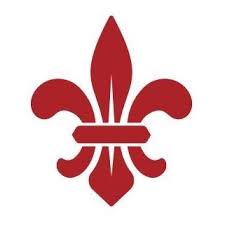 Revision – Summer TermY8 PHYSICS CE REVISION CHECKLISTEquipment you will need for the exam:Fountain pen and spare cartridgesRuler (15cm and 30cm)PencilEraser and pencil sharpenerCalculator TOPICWHAT TO REVISEDONE?ElectricityInvestigating current in series and parallel circuitsInvestigating how different components affect current flow in series and parallel circuitsControl of circuits using SPDT switches AND/OR circuitsResistors, diodes, light dependent resistors and fusesElectromagnetsGenerating electricityForcesSpeed/ distance/ time calculations Balanced and unbalanced forcesSprings (series and parallel) Friction and air resistanceMoments/ balances, levers and turning forcesMoments calculationsPressure, force, areaCalculating weightCalculating densityEnergy Energy transfersConservation of energyEnergy resourcesRenewable and non-renewable energy resourcesSoundHearingSound wavesLight ReflectionRefractionDispersion Transmission and absorption of lightEarth and beyondRelationship of Earth/ Sun/ Moon systemKnowledge of other parts of the solar systemMovement of the earthSatellites Experimental designFair test – control variablesDependent and independent variablesGraphing always in pencilplot the points accuratelydraw the line of best fit freehand i.e. not with a rulerEnergy transformationsenergy forms and energy transfersNotes/ TipsYou are preparing for a CE paperYou will need to revise the syllabus outlined above using your ISEB Revision Guide and your Physics exercise books from Y6-8. For further information or guidance about revision or the actual exam, please contact Head of Science, Victoria Bagshaw ( vbagshaw@westbournehouse.org )